Title V Block Grant Review of Accomplishments and Data Trends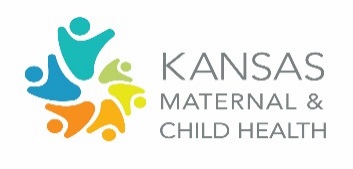 Domain Group:  ChildConsidering the information provided, answer the following questions: Looking at the plan overview for this domain, what is your commitment as a council member and the organization you represent to advance this plan?   Share here:  https://forms.gle/AJrBkeEHNfbjw25r7 Review the data for your population domain in the NOM/NPM/SPM Table. What trends stand out to you?NOM’s: 13-15; 19-22.2		NPM’s: 6-8Review the data for your population domain in the NOM/NPM/SPM Table. What trends stand out to you?NOM’s: 13-15; 19-22.2		NPM’s: 6-8Review the data for your population domain in the NOM/NPM/SPM Table. What trends stand out to you?NOM’s: 13-15; 19-22.2		NPM’s: 6-8Review the data for your population domain in the NOM/NPM/SPM Table. What trends stand out to you?NOM’s: 13-15; 19-22.2		NPM’s: 6-8What contributing factors may be associated with the trend you are seeing?  Share any specific examples or stories related to contributing factors.What emerging needs might impact this trend in the next couple of years? How might we address those?Reflect on the upcoming activities from the State Plan in the Block Grant for your population domain, as presented today. Reflect on the upcoming activities from the State Plan in the Block Grant for your population domain, as presented today. Reflect on the upcoming activities from the State Plan in the Block Grant for your population domain, as presented today. Reflect on the upcoming activities from the State Plan in the Block Grant for your population domain, as presented today. Upcoming ActivitiesUpcoming ActivitiesWhat opportunities exist to elevate or further advance existing efforts?What non-KDHE/Title V initiatives exist that align with these particular activities?Developmental Screening Parent Flyer Dissemination to MCH grantees/home visitors, childcare providers, WIC providers, pediatricians, etc.Statewide ASQ Enterprise HUB Establishing contracts across early childhood sectorsPartners include: Part C, Part B, home visiting; Head Start, schools, WIC, child care professionals, and Children Cabinet programsTraining to submit ASQ results into the state data platformTrainingsAges and Stages Training statewideKan-Be-Healthy trainings for local health departments (on: KBH Orientation Manual, Bright Futures guidelines, online toolkit) Developmental Screening Parent Flyer Dissemination to MCH grantees/home visitors, childcare providers, WIC providers, pediatricians, etc.Statewide ASQ Enterprise HUB Establishing contracts across early childhood sectorsPartners include: Part C, Part B, home visiting; Head Start, schools, WIC, child care professionals, and Children Cabinet programsTraining to submit ASQ results into the state data platformTrainingsAges and Stages Training statewideKan-Be-Healthy trainings for local health departments (on: KBH Orientation Manual, Bright Futures guidelines, online toolkit) 